私は愛のキューピッド  夢的結婚紹介所本日の活動：婚活アドバイザーの新人研修で「紹介文」を書く〔can編〕結婚紹介所は今日も大忙し。花嫁花婿候補を紹介します。あなたは結婚紹介所で働く新人の婚活アドバイザーです。国際結婚も珍しくない昨今、外国人を紹介する夢的結婚相談所にはたくさんのお客様が生涯の伴侶を求めてやって来ます。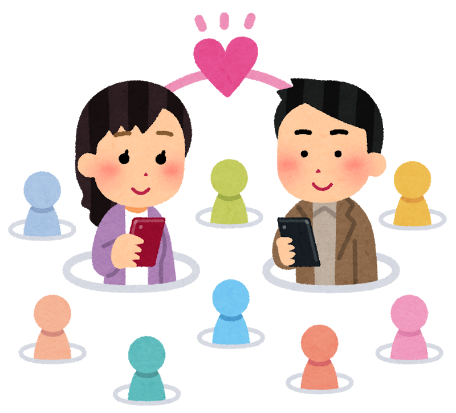 写真と日本語の説明をもとに英語で紹介文を書きましょう。＜活動の流れをチェックしよう＞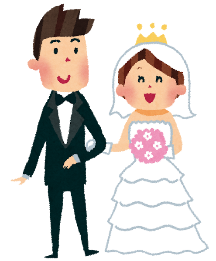 STEP1 紹介する人物を１人選ぶSTEP2 写真とメモをもとに紹介文を書くSTEP3 所長が紹介文をチェックする■★印が付された項目は必ず紹介文に書きましょう。■紹介文は★印を含め〔　　〕文以上の英文で書きます。時間は〔　　〕分です。●縁結び賞 …〔　　　〕所長が優秀紹介文（縁結び賞）を〔　〕名選出します。●活動の感想を書きましょう。（C）わくわく教材ランド <www.e-kyozai.com>◆ペアやグループで１つの紹介文に取り組ませてもよい。協力することで文法知識を補完できる。個人で書かせる場合は、ペアやグループで交流して互いに感想を言い合う活動をすることもできる。全体発表、ポスターセッション形式、ホワイトボードに書かせて黒板にて紹介する方法なども考えられる。まとめは、任意の紹介文を全体で紹介しながら文法ポイント（三単現のsやcan）を確認する。ダンさん由美子さんエリーさん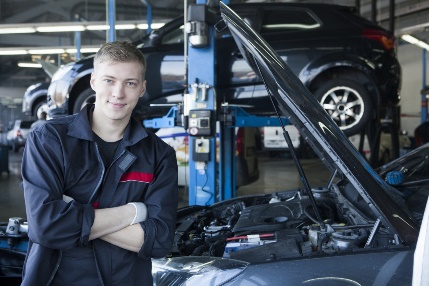 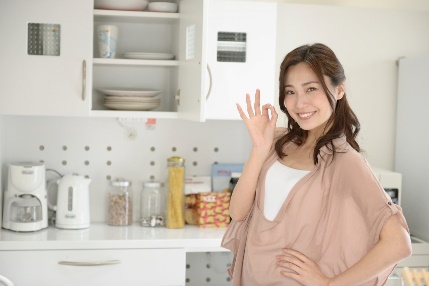 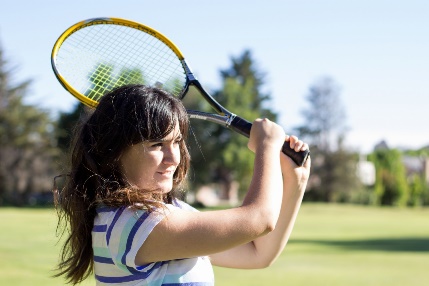 ★名前はダン（Dan）●年齢は19歳●アメリカ出身●大分市(Oita)に住んでいる●職業は車のエンジニア（a car engineer）★車を上手に運転ができる★車を修理することができる●日曜日に洗車する●日本車(Japanese cars)が好き★魚を食べることができない●日本語は上手に話せない●背が高い★名前は由美子（Yumiko）●年齢は25歳●日本出身●別府市(Beppu)に住んでいる●職業は客室乗務員（a flight attendant）★上手に料理ができる★上手に英語を話せる●温泉が大好き●犬を飼っている★コンピュータを使えない●上手に泳げない●笑顔がステキ★名前はエリー（Elly）●年齢は29歳●フランス出身●京都市(Kyoto)に住んでいる●職業はテニス選手（a tennis player）★上手にテニスができる★上手にコンピュータを使える●日本が大好き●日本食(Japanese food)が好き★納豆を食べることができない●ピアノを弾くことができない●とても優しい年組番